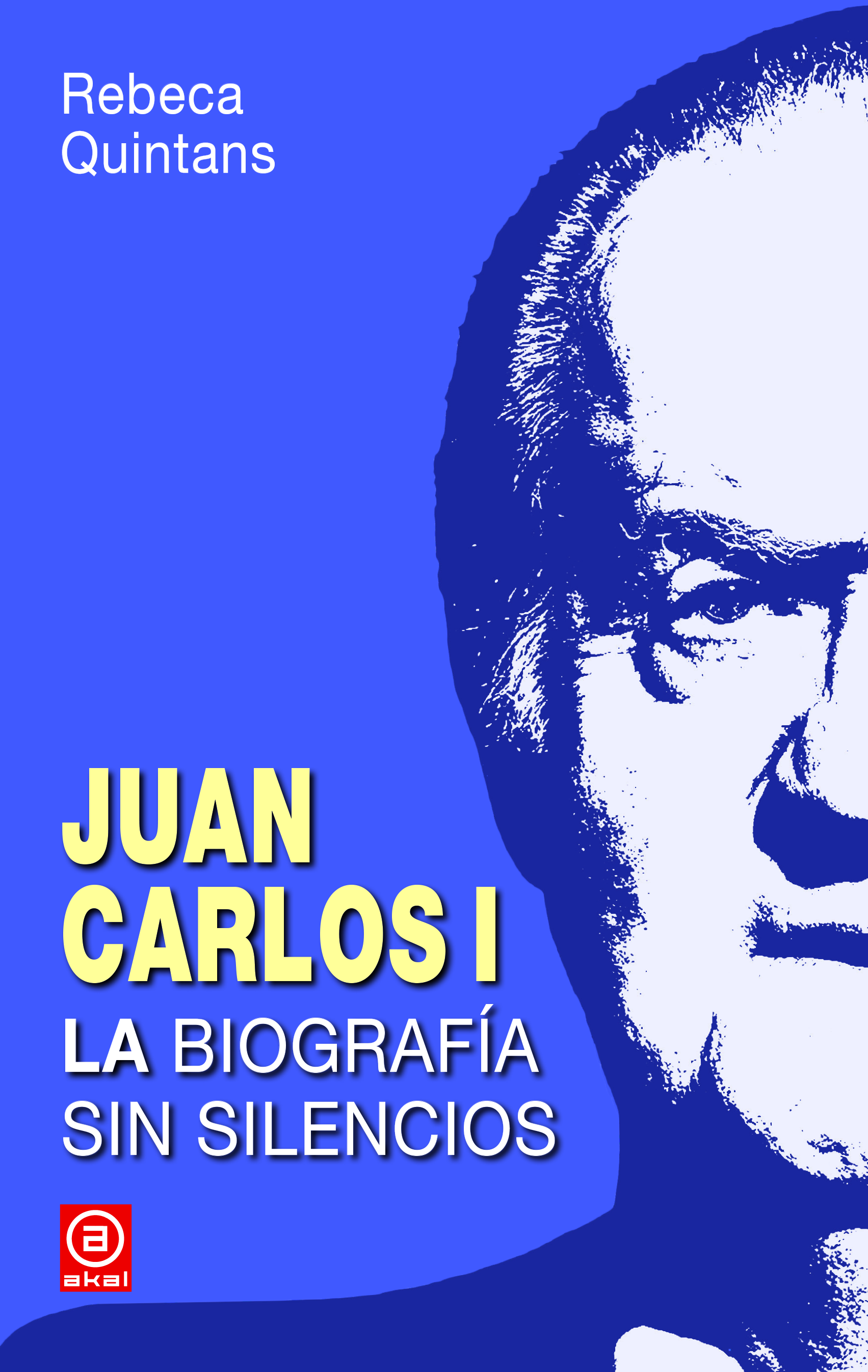 Ediciones Akal / AnversoISBN	978-84-460-4279-214 × 22 cm / 738 páginas28€La biografía definitiva del rey Juan Carlos que no dejará a nadie indiferenteRebeca Quintans (Arzúa, A Coruña, 1964) es licenciada en Filología por la Universidad de Santiago de Compostela y doctora en Periodismo por la Universidad Complutense de Madrid. Trabajó como reportera freelancer para diversas publicaciones, tanto con-vencionales (Interviú, Tiempo, El Semanal, Tribuna, Artículo 20, Mía, A Nosa Terra, El Correo Gallego…) como alternativas (Ardi Beltza, Kale Gorria, El Otro País, No a la Guerra, Diagonal…).Junto con Andrés Sánchez escribió Gran Hermano, el precio de la dignidad. Actualmente compagina su trabajo como profesora de Teatro, Lengua y Literatura en un instituto público de Educación Secundaria del barrio de Entrevías de Madrid, con el de profesora asociada en la Facultad de Ciencias de la Información de la Universidad Complutense.Esta polémica y abrumadora obra ofrece el más completo y descarnado relato biográfico del que fuera rey de España hasta hace bien poco. Elegido y educado para ser rey por Franco, defensor de la herencia política del dictador, garante del statu quo institucional a lo largo de cuarenta años, esta vibrante e incómoda obra no silencia ninguna parcela de su vida y reinado; ni sus negocios millonarios, ni sus poco edificantes círculos de amistades, ni su ajetreada vida sentimental, ni tampoco su participación en alguno de los hitos más siniestros de la historia reciente como el intento de golpe de Estado del 23F.Puedes descargar la «Introducción» en el siguiente enlace[http://issuu.com/edicionesakal/docs/juan_carlos_i/1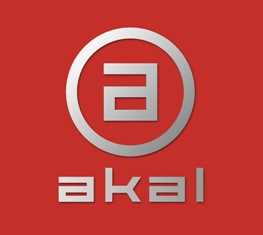 Sector Foresta, 128760 Tres CantosMadrid (España)www.akal.comDesde hace más de cincuenta años todo español ha sido educado en una verdad absoluta: el rey, nuestro rey, es el primer defensor de la patria. Culto y refinado, pero sencillo y campechano; padre y marido ejemplar; defensor de las más nobles causas sociales y ecológicas; honesto, decente y demócrata, ajeno e incólume al mal gobierno; virtuoso entre los virtuosos paladines de la Constitución. Sin embargo, más allá de una publicitada estrategia institucional, la realidad se nos ofrece más oscura y menos virtuosa. La historia de Juan Carlos I de España está llena de silencios incómodos que pocos se atreven a desvelar.Esta polémica y abrumadora obra ofrece el más completo y descarnado relato biográfico del que fuera rey de España hasta 2014. Elegido y educado para ser rey por Franco, defensor de la herencia política del dictador, garante del statu quo institucional a lo largo de cuarenta años, esta vibrante e incómoda obra no silencia ninguna parcela de su vida y reinado; ni sus negocios millonarios, ni sus poco edificantes círculos de amistades, ni su ajetreada vida sentimental, ni tampoco su participación en alguno de los hitos más siniestros de la historia reciente como el intento de golpe de Estado del 23F.Una lectura tan perturbadora como imprescindible.ÍNDICEIntroducciónPRIMERA PARTEDESTINADO A DESCOLLAR1.	Por designio divino2.	Aquellos duros años del exilio3.	Moneda de cambio con el franquismo4.	Lo de Alfonso el «senequita»SEGUNDA PARTEAPRENDIZ DE FRANCO5.	Seduciendo al franquismo6.	Matrimonio y golpes domésticos7.	El juramento como sucesor8.	Los últimos pasos hasta la metaTERCERA PARTEEN NOMBRE DE LA SANTA TRANSICIÓN9.	Postfranquismo coronado10.	El gobierno de su majestad11.	Turista accidental en Gernika12.	23F. El golpeCUARTA PARTEA CUERPO DE REY13.	El rey de los socialistas14.	El comienzo de su fortuna15.	La vida en palacio16.	Rodeado de buenos amigos17.	Haciendo caja18.	Bribones y fortunas19.	De amores y otras batallas20.	Reputados asesores21.	El gal22.	El caso KIOQUINTA PARTESEMBRANDO VIENTOS23.	Borboneando gobiernos24.	La nueva camarilla25.	La corte de Mallorca y otras sucursales26.	Nuevas formas de hacer dinero27.	Cálculos reales28.	Su juego favorito29.	Herederos30.	Y demás parentela31.	El caso Urdangarin32.	Corinna Corinna33.	La monarquía no está de moda34.	Recogiendo tempestades	35.	El pudridero realANEXOSLas cuentas realesLista de senadores realesLista de títulos nobiliarios concedidos por el reyLista de condecorados con el toisón de oroBibliografíaÍndice onomástico